ПАСПОРТОБЪЕКТА УВЕКОВЕЧИВАЮЩЕГОПАМЯТЬ ПОГИБШИХ ПРИ ЗАЩИТЕ ОТЕЧЕСТВА(Регион/ муниципальное образование/ городской (муниципальный) округ, муниципальный район / порядковый номер паспорта/ год)3. Фотографическое изображение объекта (1-3 фотографии):24.05.2023 Дата съемки (число, месяц, год).не проводились	(проводились, не проводились).село Новая Еловкасело Новая ЕловкаНовоеловский сельсовет Новоеловский сельсовет Большеулуйский районБольшеулуйский район(наименование населенного пункта)(наименование населенного пункта)Администрация Администрация Новоеловского сельсоветаНовоеловского сельсоветаБольшеулуйского районаБольшеулуйского районаКрасноярского краяКрасноярского края          (наименование ОМСУ)24/24/05/007 /20231.	Сведения о наименовании объекта:Место расстрела партизан отряда Щетинкина Петра Ефимовича в апреле 1919года колчаковцами(полное наименование объекта)2.	Сведения о праве собственности объекта:Объект в собственности Администрации Новоеловского сельсовета                     (муниципальная, региональная, федеральная собственность)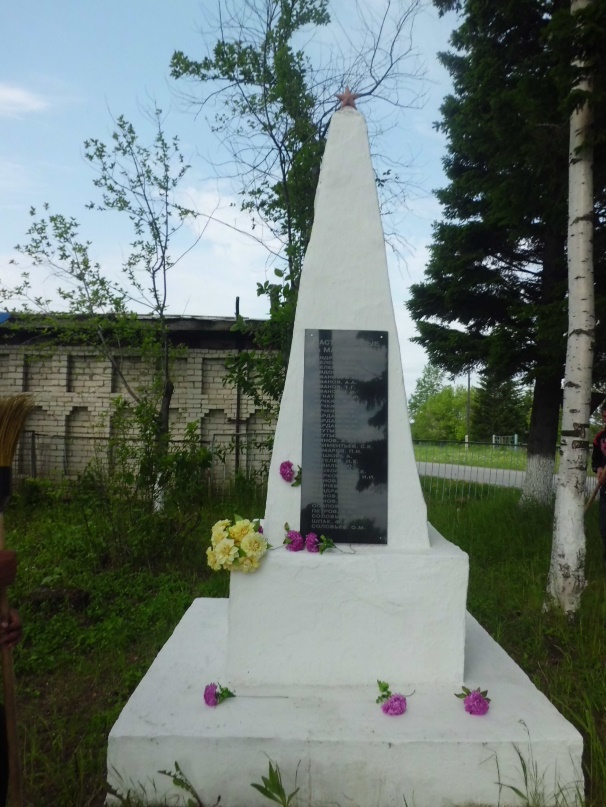 4. Место расположения объекта.  4.1. Адресная привязка объекта: 662113,Россия, Красноярский край, Большеулуйский район, село Новая Еловка ,ул.Советская ,47А4.2. Координаты объекта: 56.496076, 90.6400274.3. Кадастровый номер земельного участка, на котором расположен Объект24:09:3701001:3354.4. Кадастровый номер объекта недвижимости 24:09:3701001:5605. Форма увековечения памяти:Памятник « Место расстрела партизан отряда Щетинкина П.Е. в апреле 1919г колчаковцами.»(памятник, стела, обелиск, мемориальная доска,другие мемориальные сооружения и объекты (указать какие)).6. Краткое описание объекта с указанием исторических сведений:  Четырехугольный пирамидальный обелиск, с усеченной вершиной, завершенной металлической звездой на постаменте в форме параллелепипеда. Выполнен из кирпича, оштукатурен и побелен. Высота обелиска-2,5м,площадь основания-1,2*1,2=0,7кв.м.Высота постамента-0,2м.7. Сведения о времени возникновения или дате создания объекта: 1962 год.8. Сведения о дате капитального ремонта / реконструкции объекта:8.1. Капитальный ремонт: –8.2. Реконструкция объекта:  – 9. Кем осуществляется уход за объектом:Уход за памятником осуществляется учащимися муниципального казенногоучреждения «Новоеловская средняя общеобразовательная школа»10. Подпись, заверенная печатью, представителя ОМСУ:Глава Новоеловского сельсовета                         Е. В. Краева(должность)(подпись)(расшифровка подписи)МП